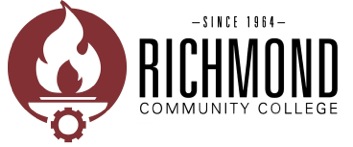      Serving Richmond and Scotland CountiesADULT HIGH SCHOOL REQUEST FOR TRANSCRIPTPlease complete a separate request form for each transcript copy that you want.NO TRANSCRIPT WILL BE ISSUED UNTIL ALL FINANCIAL OBLIGATIONS TO THE COLLEGE HAVE BEEN SATISFIED. WE DO NOT FAX TRANSCRIPTS. COLLEGE & CAREER READINESS (BASIC SKILLS) OFFICE REQUIRES A 24-HOUR NOTICE OF A TRANSCRIPT REQUEST.LAST NAME  				      FIRST NAME  				     MIDDLE INITIAL  MAIDEN NAME  			         SOCIAL SECURITY #  				  DATE OF												    BIRTH	ADDRESS  CITY  							      STATE  				       ZIP CODEPHONE NUMBER   						       DATE OF								      COMPLETION:  EMAIL ADDRESS  DO YOU WANT:  	  Official transcript (signed with college seal)    	       Student copy (unofficial transcript)DO YOU WANT:  	  To pick up transcript	       The College to mail the transcript to:	Mail Transcript To:    Name 				Address				City  						State  			 Zip													 Code  Signature:  ___________________________________________________   Current                    This authorizes release of my AHS transcript	              	            Date   FOR OFFICIAL USE: Transcript issued (date) _________________  By: _________________